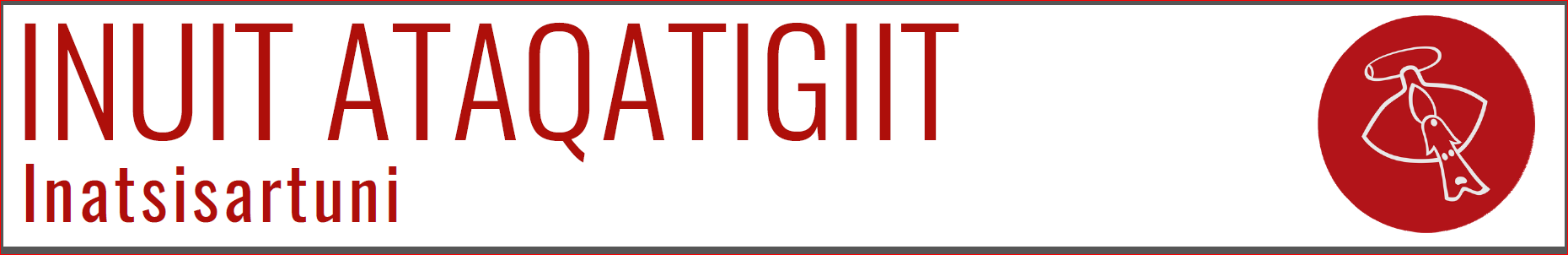 Den 28. april 2020I medfør af § 37, stk. 1 i Forretningsordenen for Inatsisartut, fremsætter jeg følgende spørgsmål til Naalakkersuisut:Spørgsmål til Naalakkersuisut:Naalakkersuisut bedes redegøre for fordelingen af de 83 mio. kroner, som USA vil investere i forskellige indsatsområder i Grønland. 
Naalakkersuisut bedes redegøre kronologisk for forhandlingerne forud for offentliggørelsen af den amerikanske pakke på 12,1 mio. dollars, herunder hvem Naalakkersuisut har været i dialog med, hvornår og om hvad.I henhold til Berlingske den 23. april 2020 ”Jeppe Kofod: USA’s aftale med Grønland er kun første skridt” erkender ministeren, at der selvfølgelig er tale om en noget-for-noget handel. 

Vil Naalakkersuisut oplyse, hvad Naalakkersuisut ser som det næste skridt, herunder hvordan ønsket om et fordybet partnerskab og strategisk samarbejde kan forventes udmøntet i de kommende år?Naalakkersuisut bedes redegøre for inddragelse af den danske regering i forbindelse med indgåelse af aftale med USA.Naalakkersuisut bedes redegøre for USA´s planer vedr. eksempelvis anlæggelse af havn i Sydgrønland. Naalakkersuisut bedes redegøre for planer for USA´s adgang til Kuannersuit med henblik på udvinding af uranholdige mineraler. Naalakkersuisut bedes redegøre hvormange arbejdspladser, der forventes etableret i Grønland som følge af USA´s planer om brug af de 83 mio. kroner.(Medlem af Inatsisartut Aqqaluaq Biilmann Egede, Inuit Ataqatigiit)Begrundelse:Naalakkersuisut repræsenterer hele befolkningen, og befolkningen har krav på at vide inden for hvilke områder USA agter at bruge de 83 mio. kroner til. Befolkningen har også krav på helt konkret at vide på hvilken måde USA´s planer er.  Jeg søger om at modtage svar inden for 10 arbejdsdage.